Nebraska Chapter of The Wildlife Society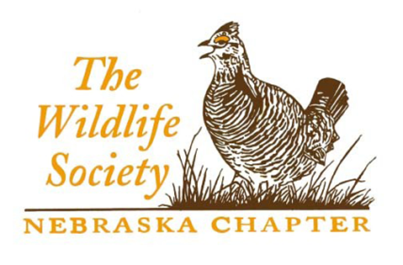 Quarterly Board MeetingJune 20, 2023Meeting MinutesIn Attendance:Matt Gruntorad, Erin Considine, Will Inselman, Chelsea Forehead, Jon Soper, Sarah Nevison, Carl Wolfe, Shelley Steffl, Addie Piernicky, Jessi TappMeeting called to order at 12:33 pm CST by Erin ConsidineSarah Nevison moves to approve February board meeting minutes, seconded by Shelley Steffl- minutes approved.Treasurer’s Report (Matt Gruntorad):$3.20 of interest earned on savings account $195 of income from annual meeting auction of Joe Gabig itemsJoe Gabig CD was purchased a month ago and will mature in November at which point we will have to find a new CD$673 in membership income so far this year$1500 in income from sponsorships for the meeting$4,000 income from the auction$7,794.28 was the income from meeting registration$29 expenditure recently for use of Election Buddy to conduct the election$83 expenditure in award plaques$200 spent on photo contestWe went over budget a bit for student rooms at annual meeting. Fewer schools than anticipated needed hotel rooms, but we had more student rooms needed for Chadron State College than originally anticipated.$4500 was budgeted for catering for the annual meeting, real catering costs were $7000$750 spent on use of facilities for the event$9,688 in expenses, $14,829 in income so balance is $5,141$47,915.22 is total worth.We do not want to exceed $50,000 because our tax situation will be such that the parent chapter will not handle things for us.Should start thinking about spending some on workshops for next annual meetingNominating:No updates from AndyMembership:No updates from ShaunAll names should be updated in Google group, anyone who wants to be in the group can, they don’t have to be membersPrograms:No UpdatesFor next year’s theme perhaps we should come up with a list of options and then include those in the survey about last year and see what attendees’ preferences areLast year programs meetings began in early July and began regular planning meetings in AugustSarah would like similar set up this yearConservation Review:Chelsea got confirmation from Jenny Prenosil that she would be willing to lead this committeeInformation and Education:TWS is going to put ownership of website updates back on chaptersErin will check with Melissa from CMPS to see how changes to the platform are madeJessi Tapp has connections with a website expert and will join this committeeCertification:Carl Wolfe is stepping down from this committee. He feels disappointed in lack of interest in certificationMade note of the fact that being certified was what enabled him to stand up as a litigant in a lawsuit related to pollutionStudent Engagement:No updates since last monthShelley Steffl will be new liaison for Chadron State CollegeSarah Nevison will pick up efforts of committee when school is in session againDEI:No updatesOLD BUSINESST-shirts:Erin said that in order for company to print an item in the store it needs to be a minimum order of 10-12.Perhaps we should fill those orders and then have items for folks to buy at the annual meeting?Will suggested presenting this expenditure to the board because it would be sizable.Matt G. said it would be logged as an expense this year and income next year. Suggested having a sort of three-tiered option for the board to choose fromSarah said she would ask education about how to choose how many of different sizes to orderEmailing Group:Erin will get email out soonTech Soup:Free non-profit account with Google. Erin spoke with WOW and found out you have to create a domain so we would be tied to wildlife.org but would have a different domain. What WOW did was just create a Google drive and update the password every year based on who was active. It would be an inexpensive way to have unlimited data storage. With the Google drive, we wouldn’t have to expose our personal emails, could share documents, and would have a chapter email.Erin will add this topic to the email she sends to the boardHistory of TWS:Gerry said he would participate, Randy Studheit said noStrategic Plan:Tabled for the summerUpdates to Bylaws:We could update bylaws to make it so that Erin can serve as presidentThe board could collectively edit the bylaws and then send out to membershipWill believes we do not have to wait for annual meeting for board to vote on changes to bylawsWe will not have a Past-president. Updates to strategic plan were going to be part of their responsibilitiesSeptember will be next Quarterly Meeting. At that time annual meeting planning meetings will be happening as well. Erin will make sure Quarterly Board Meeting gets scheduled.Sarah Nevison moved to adjourn meeting at 13:32 pm CST, Shelley Steffl seconded, all approved.